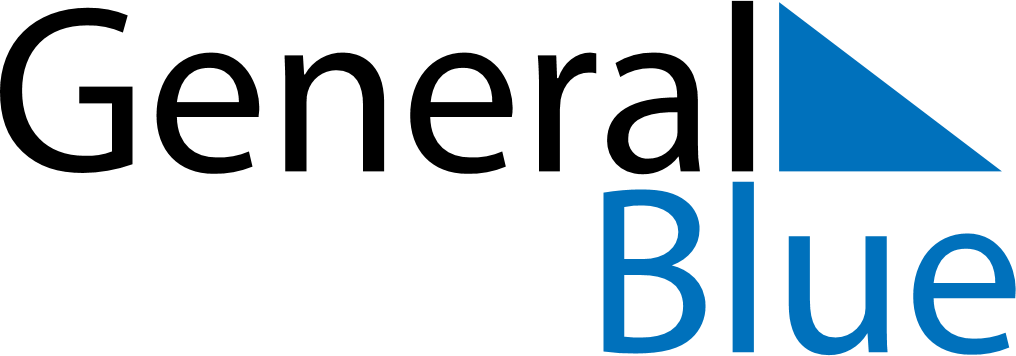 January 2023January 2023January 2023January 2023BarbadosBarbadosBarbadosSundayMondayTuesdayWednesdayThursdayFridayFridaySaturday12345667New Year’s Day891011121313141516171819202021Errol Barrow Day2223242526272728293031